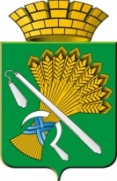 АДМИНИСТРАЦИЯ КАМЫШЛОВСКОГО ГОРОДСКОГО ОКРУГАП О С Т А Н О В Л Е Н И Еот 13.01.2021  N 5О проведении лыжной гонки «Лыжня России – 2021»на территории Камышловского городского округаНа основании Распоряжения Губернатора Свердловской области от 22.12.2017 года №283-РГ в целях развития массового спорта и пропаганды физической культуры в Камышловском городском округе, администрация Камышловского городского округаПОСТАНОВЛЯЕТ:1. Комитету по образованию, культуре, спорту и делам молодежи администрации Камышловского городского округа  провести  на территории Камышловского городского округа:лыжную гонку «Лыжня России – 2021» среди дошкольных образовательных учреждений 06 февраля 2021 года, место проведения Центральный стадион;лыжную гонку «Лыжня России – 2021» 13 февраля 2020 года, место проведения кордон «Бамбуковский».2. Утвердить:Положение о проведении соревнований по лыжным гонкам «Лыжня России – 2021» на территории Камышловского городского округа (Приложение №1);Положение о проведении лыжной гонки среди дошкольных учреждений Камышловского городского округа «Дошколёнок-2021» (Приложение №2);Положение о проведении лыжной гонки среди учащихся 1-2 классов образовательных учреждений Камышловского городского округа (Приложение №3).3. Рекомендовать:1) Начальнику межмуниципального отдела министерства внутренних дел России «Камышловский» Кириллову А.А. обеспечить общественный порядок 06 февраля 2021 года, место проведения Центральный стадион, 13 февраля 2021 года, место проведения кордон «Бамбуковский».2) Главному врачу государственного бюджетного учреждения здравоохранения Свердловской области  «Камышловская центральная районная больница» Закачуриной И.В. обеспечить медицинское сопровождение 06 февраля 2020 года с 11:50 до 15:00 (место проведения Центральный стадион) и  13  февраля 2021 года с 13.00 до 14.30 часов (место проведения кордон «Бамбуковский»).3) Руководителям предприятий и организаций города обеспечить участие коллективов в соревнованиях.  4) Директору общества с ограниченной ответственностью «КамТВ» Литвинчук Е.Н., директору ООО «Восток Медиа» Чекерскому М.В., редактору Автономной некоммерческой организации «Редакция «Камышловские известия» Озорнину С.В. разместить информацию  о проведении лыжной гонки «Лыжня России – 2021» на территории Камышловского городского округа в своих эфирах и информационных блоках.4. Директору муниципального казенного учреждения «Центр обеспечения деятельности администрации Камышловского городского округа» Фадееву Д.Ю. обеспечить расчистку дороги и места стоянки для автомобильного транспорта на кордоне «Бамбуковский» для проведения мероприятия 13 февраля 2021 года.5. Председателю Комитета по образованию, культуре, спорту и делам молодежи администрации Камышловского городского округа Кузнецовой О.М.:обеспечить мероприятия звукоусиливающей аппаратурой 06 февраля 2021 года с 11:00 до 15:30 и 13 февраля 2021 года с 11.00 до 14.30 часов;обеспечить участие учащихся образовательных учреждений в соревновании.6. Директору муниципального автономного учреждения дополнительного образования «Детско-юношеская спортивная школа» Прожерину В.В. обеспечить бесперебойное электроснабжение 13 февраля 2021 года при проведении лыжной гонки «Лыжня России – 2021» на кородоне «Бамбуковский».7. Директору муниципального бюджетного учреждения «Центр развития физической культуры, спорта и патриотического воспитания» Новикову В.А. обеспечить бесперебойное электроснабжение 06 февраля 2021 года при проведении лыжной гонки среди дошкольных учреждений Камышловского городского округа «Дошколёнок-2021» и среди учащихся 1-2 классов образовательных учреждений Камышловского городского округа на городском стадионе.8. Настоящее постановление разместить в газете «Камышловские известия» и на официальном сайте  Камышловского городского округа.9. Контроль за исполнением настоящего постановления возложить на заместителя главы администрации Камышловского городского округа Соболеву А.А.ГлаваКамышловского городского округа                                               А.В. ПоловниковПриложение №1УТВЕРЖДЕНОпостановлением администрацииКамышловского городского округаот 13.01.2021 № 5Положениео проведении соревнований по лыжным гонкам «Лыжня России - 2021» на территории Камышловского городского округа1. Цели и задачиСоревнования проводятся в рамках открытой Всероссийской массовой лыжной гонки «Лыжня России — 2021» в целях:
- привлечения трудящихся и учащейся молодежи Камышловского городского округа к регулярным занятиям лыжным спортом;- пропаганды физической культуры и спорта среди населения Камышловского городского округа;- пропаганды здорового образа жизни.2. Организаторы соревнованийОбщее руководство подготовкой и проведением соревнований «Лыжня России - 2021» осуществляется Комитетом по образованию, культуре, спорту и делам молодежи администрации Камышловского городского округа, городской федерацией лыжных гонок, муниципальным автономным образовательным учреждением дополнительного образования детей «Детско-юношеская спортивная школа» (далее - МАУ ДО ДЮСШ).
Непосредственное проведение возлагается на судейскую коллегию. Главный судья соревнований Черкасских А.Г., секретарь Маркова А.Ю. начальник дистанции Логинов Ю.В.3. Место и сроки проведенияСоревнования «Лыжня России — 2021» проводятся 13 февраля 2021 года, место проведения кордон «Бамбуковский».4. Участники и программа соревнований4.1. Условия допуска к соревнованиям «Лыжня России — 2021».К участию в соревнованиях «Лыжня России - 2021» допускаются все желающие без ограничения возраста. Участники соревнований до 17 лет включительно допускаются только при наличии допуска врача, участники в возрасте от 18 лет и старше — при наличии допуска врача или личной подписи в карточке участника, подтверждающей персональную ответственность за свое здоровье. Количество участников общеобразовательных учреждений ограничено: не более 5 юношей и 5 девушек в каждой возрастной группе. При себе необходимо иметь медицинские маски. Соблюдать социальную дистанцию и масочный режим, за исключением соревновательных моментов.4.2. Программа соревнований
10:30 - 11:30 - регистрация участников соревнований у МАУ ДО "ДЮСШ" КГО, по адресу: г. Камышлов, ул. Маяковского, д.1.12:00 - 13:00 — регистрация участников соревнований, кордон «Бамбуковский»13:00 - VIP-гонка (1 км)13:15 - девочки 2011 — 2013 г.р. (1 км)13:20 – мальчики 2011 - 2013 г.р. (1 км)13:30 - мужчины 2002 года рождения  18-29 лет, 30-49 лет, 50 лет и старше (5 км)13:35 - юноши 2003-2006 года рождения (5 км)13:40 - женщины 2002 года рождения 18 -39 лет, 40 лет и старше(5км)13:45 – девушки 2003-2006 года рождения (3 км)13:55 – юноши 2007 -2010 года рождения (3 км)14:00 - девушки 2007-2010 года рождения (3 км)Награждение проводится во время спортивных забегов.Общий старт по группам, свободный стиль.5. ЗаявкиПредварительные заявки от организаций и физических лиц на участие в соревнованиях «Лыжня России -2021» принимаются с 25 января по 11 февраля 2021 года с 8:00 до 12.00 и с 13.00 до 17:00 часов; по адресу: г. Камышлов, ул. Маяковского, д.1, (отдел ГТО). Заявки заполняются по форме, указанной в настоящем положении (приложение №1), электронная почта: kamsportshkola@mail.ru. Заявки, поданные позже установленного срока  не принимаются!!! Все изменения в заявки регистрируются до 12 февраля 2021г. до 12.00. Получение номеров возможно 12 февраля 2021г с 14.00 до 17.00 по адресу: г. Камышлов, ул. Маяковского, д.1, (отдел ГТО) Заявки от образовательных учреждений города и района для участия в спортивных забегах в день соревнований не принимаются.6. НаграждениеСпортсмены, занявшие 1-3 места в возрастных группах, награждаются медалями, грамотами и памятными сувенирами администрации Камышловского городского округа.Грамотами и памятными сувенирами награждаются «Самый старший спортсмен» (мужчина и женщина); «Самый юный спортсмен» (мальчик и девочка); «Самая спортивная семья» по наибольшему количеству участников из одной семьи во всех группах.
7. ФинансированиеФинансирование соревнований «Лыжня России - 2021» в Камышловском городском округе осуществляется за счет средств местного бюджета, городской федерации лыжных гонок и спонсоров.Настоящее Положение является официальным приглашением на соревнования!Приложение №1Заявка на участие в соревнованиях«Лыжня России - 2021»Организация:______________________________________________________Дата: «__»______2021 годМесто проведения: г.Камышлов, кордон "Бамбуковский".Наименование забега _______________________________________________Допущено  всего: _______ человек.               Подпись врача ____________ /Фамилия И.О./Подпись руководителя: __________________ /Фамилия И.О./М.П.Приложение №2УТВЕРЖДЕНОпостановлением администрацииКамышловского городского округаот 13.01.2021  № 5Положениео проведении  лыжной гонки среди дошкольных учреждений Камышловского городского округа«Дошколёнок-2021»в рамках открытой Всероссийской массовой лыжной гонки «Лыжня России — 2021» 1. Цели и задачиЦель и задачи:-привлечение детей к регулярным занятиям  спортом, популяризация лыжного спорта;-пропаганда физической культуры и спорта среди воспитанников детского сада;-пропаганда здорового образа жизни.2. Руководство соревнованийОрганизатором лыжной гонки «Дошколёнок-2021» (далее - соревнований) являются МАУ ДО «ДЮСШ» КГО,  МБУ «Центр развития физической культуры, спорта и патриотического воспитания» Камышловского городского округа. Непосредственное проведение соревнований возлагается на Судейскую коллегию.3. Сроки и место проведенияСоревнования проводятся 06 февраля 2021 года. Старт в 12:00, город Камышлов, «Центральный стадион». 4. Участники соревнованийК участию в соревнованиях допускаются все дошкольные учреждения города Камышлов при наличии заявки и допуска врача. При себе необходимо иметь медицинскую маску. Соблюдать социальную дистанцию и масочный режим, за исключением соревновательных моментов.Соревнования проводятся в следующих возрастных группах и видах соревнований:Мальчики  5-7 лет 3 человека  от ДОУ, дистанция 500 мДевочки  5-7 лет 3 человека  от ДОУ, дистанция 500 мСемейная эстафета (по одной команде от образовательного учреждения) (папа 500 м,  ребенок до 7 лет 320 м (1 круг по стадиону), мама 320 м)5.Условия и определение победителейОпределение победителей и призеров Соревнований, а также сроки и порядок подачи протестов осуществляется в соответствии с правилами соревнований по лыжным гонкам. В командном зачёте победитель определяется по наименьшей сумме 3 результатов мальчиков и девочек.6. Финансовое обеспечение соревнованийРасходы на организацию и проведение соревнований, приобретение кубков, грамот, медалей и призов за счет средств МАУ ДО «ДЮСШ» КГО. 7. НаграждениеПобедители и призеры соревнований среди мальчиков и девочек награждаются кубками, медалями и грамотами. Победители и призеры в семейной эстафете награждаются кубком и медалями, победители и призёры в командном зачёте награждаются кубками. Участники (не ставшие победителями)  поощряются грамотами  за участие. 8. Комиссия по допуску участников. Порядок подачи заявок.Предварительные заявки (приложение№1) подаются с 25.01.2021г.  по 04.02.2021г.  до 17:00. в электронном виде в формате Word на электронную почту: kamsportshkola@mail.ru. В день соревнований заявки не принимаются. (05.02. 2021г. с 10.00 до 12.00 и с 13.00 до 17.00 получение номеров (ДЮСШ отдел ГТО), внесение изменений по участникам соревнований 04.02.2021г. до 15.00).Оригиналы заявок с подписью врача и заверенные руководителем ДОУ подаются в ГСК  06.02.2021 г. с 10.45 до 11:30 часов. на городском стадионе.12.00- начало соревнованийМальчики  5-7 лет 3 человека  от ДОУ, дистанция 500 мДевочки  5-7 лет 3 человека  от ДОУ, дистанция 500 м14:00 – семейная эстафета9. Обеспечение безопасности участников и зрителейОбеспечение безопасности участников и зрителей осуществляется согласно требованиям правил обеспечения безопасности, при проведении официальных спортивных соревнований, утвержденных постановлением Правительства Российской Федерации от 18.04.2014 г. №353, а так же требованиям правил соревнований по лыжным гонкам. Оказание скорой медицинской помощи осуществляется в соответствии с приказом Министерства здравоохранения и социального развития Российской Федерации от 9.08.2010 г. № 613Н "Об утверждении порядка оказания скорой медицинской помощи при проведении физкультурных и спортивных мероприятий".Данное положение является  вызовом на соревнований!Приложение 1Заявка на участие в соревнованиях по лыжным гонкамсреди дошкольных учреждений КГО«Дошколёнок-2021»Дата проведения:   «____» ______________ 2021 годДОУ: _____________________________________________________________Группа 5-7 лет мальчики 500мГруппа 5-7 лет девочки 500мДопущено _____ человек         Подпись врача ____________(______________)Заведующая(ий) ДОУ  _____________________ (__________________)Представитель команды _______________________ (____________________)Номер телефона представителя команды  _______________________________Приложение №3УТВЕРЖДЕНОпостановлением администрацииКамышловского городского округаот 13.01.2021 № 5Положениео проведении  лыжной гонки среди учащихся 1-2 классов образовательных учреждений Камышловского городского округав рамках открытой Всероссийской массовой лыжной гонки «Лыжня России — 2021»1. Цели и задачиЦель и задачи:-привлечение детей к регулярным занятиям  спортом, популяризация лыжного спорта;-пропаганда физической культуры и спорта среди учащихся начальных классов;-пропаганда здорового образа жизни.2. Руководство соревнованийОрганизатором лыжной гонки среди учащихся 1-2 классов образовательных учреждений Камышловского городского округа (далее - соревнований) являются МАУ ДО «ДЮСШ» КГО,  МБУ «Центр развития физической культуры, спорта и патриотического воспитания» Камышловского городского округа. Непосредственное проведение соревнований возлагается на Судейскую коллегию.3. Сроки и место проведенияСоревнования проводятся 06 февраля 2021 года . Старт в 15:30, город Камышлов, «Центральный стадион». 4. Участники соревнованийК участию в соревнованиях допускаются все школы города Камышлов при наличии заявки и допуска врача. При себе необходимо иметь медицинскую маску. Соблюдать социальную дистанцию и масочный режим, за исключением соревновательных моментов.Соревнования проводятся в следующих возрастных группах и видах соревнований:Мальчики  7-8 лет 3 человека  от  ОУ, дистанция 500 мДевочки  7-8 лет 3 человека  от  ОУ, дистанция 500 м5. Условия определения победителейОпределение победителей и призеров Соревнований, а так же сроки и порядок подачи протестов осуществляется в соответствии с правилами соревнований по лыжным гонкам. В командном зачёте победитель определяется по наименьшей сумме 3 результатов мальчиков и девочек.6. Финансовое обеспечение соревнованийРасходы на организацию и проведение соревнований, приобретение кубков, грамот, медалей и призов за счет средств МАУ ДО «ДЮСШ» КГО. 7. НаграждениеПобедители и призеры соревнований среди мальчиков и девочек награждаются кубками, медалями и грамотами. Победители и призеры в семейной эстафете награждаются кубком и медалями, победители и призёры в командном зачёте награждаются кубками. Участники (не ставшие победителями)  поощряются грамотами  за участие8. Комиссия по допуску участников. Порядок подачи заявок.Предварительные заявки (приложение№1) подаются с 25.01.2021г.  по 04.02.2021г.  до 17:00. в электронном виде в формате Word на электронную почту: kamsportshkola@mail.ru. В день соревнований заявки не принимаются. (05.02.2021г. с 10.00 до 12.00 и с 13.00 до 17.00 получение номеров (ДЮСШ отдел ГТО), внесение изменений по участникам соревнований 04.01. 2021г. до 15.00).Оригиналы заявок с подписью врача и заверенные руководителем ДОУ подаются в ГСК  06.02.2021 г. с 14.30 до 15:00 часов на городском стадионе.15.30- начало соревнований9. Обеспечение безопасности участников и зрителей.Обеспечение безопасности участников и зрителей осуществляется согласно требованиям правил обеспечения безопасности, при проведении официальных спортивных соревнований, утвержденных постановлением Правительства Российской Федерации от 18.04.2014 г. №353, а так же требованиям правил соревнований по лыжным гонкам. Оказание скорой медицинской помощи осуществляется в соответствии с приказом Министерства здравоохранения и социального развития Российской Федерации от 9.08.2010 г. № 613Н "Об утверждении порядка оказания скорой медицинской помощи при проведении физкультурных и спортивных мероприятий".Данное положение является  вызовом на соревнований!Приложение 1Заявка на участие в соревнованиях по лыжным гонкам среди учащихся 1-2 классов образовательных учреждений Камышловского городского округаДата проведения:   «____» ______________ 2021 годОУ: _____________________________________________________________Группа 7-8 лет мальчики 500мГруппа 7-8 лет девочки 500мДопущено _____ человек         Подпись врача ____________(______________)Руководитель  ОУ  _____________________ (__________________)Представитель команды ____________________ (___________________)Номер телефона представителя команды  _______________________________№ п/пФамилия, имя, отчество участникаДата рожденияДопуск врача№п/пФамилия имя ребёнкаЧисло, месяц, год рожденияДопуск врача123№п/пФамилия имя ребёнкаЧисло, месяц, год рожденияДопуск врача123№п/пФамилия имя ребёнкаЧисло, месяц, год рожденияДопуск врача123№п/пФамилия имя ребёнкаЧисло, месяц, год рожденияДопуск врача123